TÍTULO EM PORTUGUÊS Título em inglêsAutor – Instituição/PaísCoautor – Instituição/País		Coautor – Instituição/PaísRESUMO: O resumo do artigo dever ser em português. Quanto à extensão deve conter no máximo 1.500 caracteres com espaços (cerca de, no mínino 200 e no máximo 350 palavras), em um único parágrafo, espaçamento simples, tamanho 12. Quanto ao conteúdo, seguindo a estrutura formal do texto, ou seja, situando o tema, indicando objetivo, metodologia/procedimentos básicos, resultados mais importantes e principais conclusões. Quanto à redação, buscar o máximo de precisão e concisão, evitando adjetivos e expressões como "o autor descreve".Palavras-chave: No mínimo 3 e no máximo 5 palavras. Apresentadas em ordem alfabética. E separadas por ponto. ABSTRACT: resumo no idioma inglês.Keywords: as mesmas palavras-chave, mas no idioma inglês.1. INTRODUÇÃOEsse modelo serve de referência para escrita/organização do artigo cinetífico adotadao pela Revista Educação, Psicologia e Interfaces. Por isso, é importante analisar as instruções e formatar seu artigo conforme as instruções disponíveis na página da revista e este modelo.O artigo deverá ser encaminhado para uma das seções da Revista Educação, Psicologia e Interfaces, adequado à abordagem teórica, as discussões propostas em suas produções e normas para submissão do artigo. Artigo que não seguir as normas dessa Revista será automaticamente rejeitado, o mesmo deverá rigorosamente seguir as normas da ABNT,  contemplar os elementos e as seções: título em português e inglês,   resumo, palavras-chave, abstract,  Keywords, introdução, material e método/(ou metodologia ou caminho da pesquisa) , resultados e discussão/(poderão ser apresentados como subseções), considerações finais, referências bibliográficas, credenciais dos autores, endereço para correspondências, como citar o artigo, data de encaminhamento e quando indispensável as notas1 de rodapé (deverão ser apresentadas quando indispensáves, ou seja, evite usar notas de rodapé; contudo, quando constar no corpo do artigo deverão ser indicadas conforme esse modelo). Este TEMPLATE2 deverá ser utilizado na construção do artigo.    O artigo deve ser digitado em processador de texto Word (arquivo com extensão doc ou docx) e deve ser digitado em espaço 1,5 entre linhas, tamanho 12, fonte Times New Roman. O artigo complete não deve ser inferior a 9 (nove) e nem ultrapassando o limite de 15 (quinze) páginas, incluindo página de rosto, resumos, corpo do texto, referências, figuras, tabelas, anexos e demais elementos pertinentes.O Título do artigo deve estar centralizado, tamanho 12 em negrito, espaçamento simples, com letras maiúsculas e não ultrapassar três linhas e deve ser seguido de sua tradução no idioma inglês. Os nomes dos autores devem aparecer na sequência ser alinhado a direita, tamanho 12, espaçamento simples, a primeira letra de cada nome em maiúsculo (lembando como a avaliação acontece por pares cega deverá manter o modelo desse TEMPLATE, ou seja, escrever somente: Autor, Couator 1, Coautor 2, etc.). Títulos das sessões: os títulos das sessões do trabalho devem ser posicionados à esquerda. Deve-se utilizar texto com fonte Times New Roman, tamanho 12, em negrito, letra maiúscula, adicional espaçamento de 1, 5 antes e depois dos títulos. Não colocar ponto final nos títulos.Os elementos pré-textuais obrigatórios do artigo são: Título em português e inglês, autoria, resumo em português e inglês, palavras-chave em português e inglês. Lembrando que na introdução do artigo deverá apresentar o tema, a relevância do estudo, sua problemática, os principais teóricos (conceitos, pesquisas) que embasam a discussão. No final dessa seção deverá apresentar o objetivo que se pretende contemplar. Pereira (2012) esclarece que na introdução o autor traz informações sobre o que foi pesquisado e o porquê da investigação, assim contempla a justificativa para a sua realização, a originalidade e a lógica que guiou a investigação. Algumas questões que contempla na redação dessa seção, a saber: “de que trata o estudo? Por que foi feito? Por que deve ser publicado?” (Pereira, 2012, p.675). 2. MATERIAL E MÉTODOConforme aponta Pereira (2013) nessa seção precisa descrever o tipo de delineamento que foi adotado no estudo. “Evitar simplesmente afirmar que se trata de estudo quantitativo ou qualitativo. Em cada uma dessas modalidades há subtipos. É melhor precisar qual deles foi empregado” (Pereira, 2013, p. 183).  Como exemplo, especifique se é um estudo de revisão de literatura, documental, estudo de cao, estudo exploratório, etc.  Assim, é necessário realizadar a descrição do método adotado, devendo contemplar os passos reaizados para o desenvolvimento do estudo. Apresenta-se de maneira detalhada, participantes ou amostra, os instrumentos, procedimentos, recursos e ferramentas usados, os criterios utilizados na seleção da amostra e a forma como os dados foram coletados, tabulados e analisados. As pesquisas com seres humanos devem apresentar material e métodos.  Inclusive, nessa seção poderá ser dividida em subseções: participantes, instrumentos, procedimentos usados para coleta e análise dos dados.3. RESULTADOS E DISCUSSÃONessa seção do artigo o autor deve fazer uma exposição e uma apresnetação e discussão dos achados que permitem contemplar o objetivo e responder o problema em análise. Utiliza-se as teorias para compreender, esclarecer o problema e discutir os achados/resultados.3.1 Poderá subdividir essa seção em subseções  Quando o artigo se tartar de revisão de literatura o mesmo deverá evidenciar as contribuições teóricas a respeito do tema em tela e apontar as necessidades de avanços, ou seja, as lacunas do mesmo.Essa seção poderá ser subdividida em itens necessários que organizar uma seuqência lógica da mesma. Também poderá apresnetar tabelas, gráficos, descrições de entrevistas, etc.. Discutindo sobre a seção resultados Pereira (2013a, p.353)[…] é revelar o que foi encontrado na pesquisa. Essa parte do artigo estará composta dos dados relevantes obtidos e sintetizados pelo autor.  […] o leitor espera encontrar na seção de resultados somente as informações relevantes que o autor reuniu em sua pesquisa. O texto será o mais simples, objetivo, claro, conciso, ordenado e rigoroso possível, seguindo-se as regras de comunicação científica habitualmente aceitas.     Em relação a discussão do resultado, os apontamentos de Pereira (2013b) são relevantes. A discussão é o local do artigo que abriga os comentários sobre o significado dos resultados, a comparação com outros achados de pesquisas e a posição do autor sobre o assunto. Uma discussão sem estrutura coerente desagrada, daí a conveniência de organizar os temas em tópicos. É importante expor os argumentos de forma explicativa ou demonstrativa, através de proposições desenvolvidas na pesquisa, onde o autor demonstra, assim, ter conhecimento da literatura básica, do assunto, onde é necessário analisar as informações publicadas sobre o tema até o momento da redação final do trabalho, demonstrando teoricamente o objeto de seu estudo e a necessidade ou oportunidade da pesquisa que realizou (Pereira, 2013b).Quando o artigo inclui a pesquisa descritiva apresentam-se os resultados desenvolvidos na coleta dos dados através de entrevistas, observações, questionários, entre outras técnicas. Recorra a subdivisão dessa seção para apresentar, comentar, interpreter e discutir o problema, situando as contribuições no preenchimento das lacunas existentes, bem como as questões para estudos futuros.   4. CONSIDERAÇÕES FINAISEsse Template teve por objetivo auxiliar o(a) autor(a) a formatar o seu artigo para submissão na Revista Educação, Psicologia e Interfaces. É obrigatório o artigo completo como documento suplementar, incluindo o  Orcid de cada autor. Caso existam dúvidas, entre em contato pelo e-mail: educacaoepsicologiaemnuvens@gmail.com . 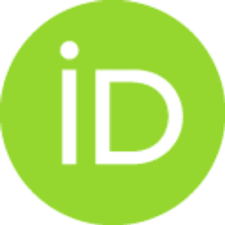 A escrita das considerações finais deve expressar a relação entre os objetivos do trabalho e os resultados encontrados. Pode ser iniciada com o que foi encontrado, sendo sumariadas as ideias principais e as contribuições da pesquisa para o avanço da ciência.Nessa seção poderá ser pontuada as limitações do estudo com relação ao problema, sugestões de modificações no método, etc.  E também aponta sugestões para estudos futuros. Nessa revista não é aceita citação indireta na seção considerações finais, artigo com essa inadequação será automaticamente rejeitado. Assim como as referências bibliográficas que não estejam de acordo com a Normas da ABNT.Notas de rodapé1 Notas de rodapé: deverão ser apresentadas quando indispensáves, ou seja, evite usar notas de rodapé. Contudo, quando constar no corpo do artigo derão ser indicadas nesse espaço, conforme esse modelo.2 TEMPLATE: modelo adotado pela Revista Educação, Psicologia e Interfaces, que deverá ser utilizado na construção do artigo. Artigo fora desse modelo será automaticamente rejeitado. REFERÊNCIAS BIBLIOGRÁFICASPEREIRA, Mauricio Gomes. A introdução de um artigo científico. Epidemiol. Serv. Saúde, Brasília,  v. 21, n. 4, p. 675-676,  dez.  2012 .   Disponível em <http://scielo.iec.pa.gov.br/scielo.php?script=sci_arttext&pid=S1679-49742012000400017&lng=pt&nrm=iso>. Acesso em:  01  nov.  2017.  http://dx.doi.org/10.5123/S1679-49742012000400017PEREIRA, Mauricio Gomes. A seção de método de um artigo científico. Epidemiol. Serv. Saúde,  Brasília ,  v. 22, n. 1, p. 183-184,  mar.  2013a .   Disponível em <http://scielo.iec.pa.gov.br/scielo.php?script=sci_arttext&pid=S1679-49742013000100020&lng=pt&nrm=iso>. Acesso em:  01  nov.  2017.  http://dx.doi.org/10.5123/S1679-49742013000100020.PEREIRA, Mauricio Gomes. A seção de discussão de um artigo científico. Epidemiol. Serv. Saúde,  Brasília ,  v. 22, n. 3, p. 537-538,  set.  2013b .   Disponível em <http://scielo.iec.pa.gov.br/scielo.php?script=sci_arttext&pid=S1679-49742013000300020&lng=pt&nrm=iso>. Acesso em:  01  nov.  2017.  http://dx.doi.org/10.5123/S1679-49742013000300020.Credenciais da/os autora/esSOBRENOME, Nome e Sobrenome. Informaçoes instituições a exemplo de Professora na Universidade de XXXX, graduada em XXX (Sigla da instituição), Mestre xxxxx (Sigla da instituição).  Orcid:                      E-mail: Endereço para correspondência: Nome da primeira autora. Rua, n., Bairro CEP, Cidade/estado. E-mail:     Como citar este artigo (Formato ABNT): SOBRENOME, Nome e Sobrenome. Título do artigo. Educação, Psicologia e Interfaces, v. 6, n.1, ix-x, 2024.Recebido: 07/01/2024.Aceito: 20/05/2024.